Αθήνα / Athens  22/10/2018Αρ. Πρωτ. / Ref. Nr: 1210ΠΡΟΣΚΛΗΣΗ ΕΚΔΗΛΩΣΗΣ ΕΝΔΙΑΦΕΡΟΝΤΟΣ
ΓΙΑ ΤΗ ΘΕΣΗ ΕΡΕΥΝΗΤΗ/ΤΡΙΑΣΗ Εθνική Συνομοσπονδία Ατόμων με Αναπηρία (Ε.Σ.Α.μεΑ.) ΝΠΙΔ μη κερδοσκοπικού χαρακτήρα, στο πλαίσιο εφαρμογής του Υποέργου 1 «Σχεδιασμός και Λειτουργία του Παρατηρητηρίου Θεμάτων Αναπηρίας» της Πράξης «Παρατηρητήριο Θεμάτων Αναπηρίας» (Κωδ. ΟΠΣ 5000817) η οποία με την με αρ.πρωτ. 9293/15/7/2016 απόφαση του Ειδικού Γραμματέα Διαχείρισης Τομεακών Ε.Π. του Ευρωπαϊκού Κοινωνικού Ταμείου και με την με αρ.πρωτ.12553/22.6.2017 τροποποίησης αυτής έχει ενταχθεί στο Ε.Π. «Ανάπτυξη Ανθρώπινου Δυναμικού, Εκπαίδευση και Διά Βίου Μάθηση» (Άξονες Προτεραιότητες:1,4,5)  της προγραμματικής περιόδου «ΕΣΠΑ 2014-2020» που συγχρηματοδοτείται από την Ευρωπαϊκή Ένωση (Ευρωπαϊκό Κοινωνικό Ταμείο - ΕΚΤ) και Ελλάδα, προτίθεται, σύμφωνα με την No26/9.10.2018 απόφαση της Εκτελεστικής Γραμματείας να προσλάβει, με σύμβαση μίσθωσης εργασίας ορισμένου χρόνου, ερευνητή/τρια για το Υποέργο 1.Η Πράξη αφορά τη δημιουργία και λειτουργία του Παρατηρητηρίου Θεμάτων Αναπηρίας (εφεξής Παρατηρητήριο) το οποίο έχει ως σκοπό: α) Την ενσωμάτωση, παρακολούθηση και αξιολόγηση των πολιτικών αναπηρίας σε όλο το εύρος της δημόσιας δράσης, και β) Την ενίσχυση της θεσμικής ικανότητας της Ε.Σ.Α.μεΑ. ως πυρήνα παραγωγής πολιτικών για την αναπηρία. Το Παρατηρητήριο θα αποτελέσει έναν χώρο έρευνας και δράσης και θα απευθύνεται σε ένα ευρύ φάσμα φορέων: Δημόσια Διοίκηση, Τοπική Αυτοδιοίκηση, Ανώτατα Εκπαιδευτικά Ιδρύματα, Ερευνητικά Ινστιτούτα, Κοινωνικοί Εταίροι, Κοινωνία των Πολιτών, Αναπηρικές Οργανώσεις, Πολίτες με αναπηρία.Πιο συγκεκριμένα, το Παρατηρητήριο θα επιτελεί τις ακόλουθες λειτουργίες:Θα παρακολουθεί και θα αξιολογεί τις εξελίξεις που καταγράφονται σε ζητήματα που σχετίζονται, μεταξύ άλλων, με την κοινωνική προστασία, τις πολιτικές υγείας, την προσβασιμότητα, την ίση μεταχείριση, τη φτώχεια, τον κοινωνικό αποκλεισμό.Θα διεξάγει έρευνα για ειδικά επιστημονικά ζητήματα που αφορούν τα ευρύτερα ακαδημαϊκά πεδία τα οποία πραγματεύεται η Ε.Σ.Α.μεΑ.Θα συλλέγει και θα επεξεργάζεται δεδομένα με στόχο την τεκμηριωμένη διατύπωση θέσεων της Ε.Σ.Α.μεΑ. για ζητήματα αναπηρίας.Θα καταγράφει και θα προωθεί προτάσεις πολιτικής που δύνανται να συμβάλουν στην αντιμετώπιση των προβλημάτων των ατόμων με αναπηρία (όλων των κατηγοριών) και των οικογενειών τους.Θα παρέχει πληροφοριακό υλικό σε άτομα με αναπηρία και αναπηρικές οργανώσεις.Θα συνεργάζεται με ερευνητικά ινστιτούτα, πανεπιστήμια και φορείς στην Ελλάδα και στο εξωτερικό.Διάρκεια της σύμβασηςΗ διάρκεια της σύμβασης θα είναι έξι (6) μήνες από την υπογραφή της σύμβασης με δυνατότητα παράτασης σε περίπτωση παράτασης του έργου. Κατά τη διάρκεια τη σύμβασης ο/η ερευνητής/τρια ενδέχεται να πραγματοποιεί ταξίδια στο εσωτερικό ή και στο εξωτερικό για τις ανάγκες της πράξης, σε συγκεκριμένες ημερομηνίες που θα προσδιορίζονται από τον φορέα.Αντικείμενο ΣύμβασηςΟ/η ερευνητής/τρια θα συμμετέχει στην ομάδα έργου του «Παρατηρητηρίου Θεμάτων Αναπηρίας» και θα συμβάλλει στην υλοποίηση της ερευνητικής του δραστηριότητας. Ειδικότερα τα βασικά καθήκοντα της θέσης είναι:Συμμετοχή στις συναντήσεις της ομάδας έργου. Συμμετοχή στην επεξεργασία στατιστικών δεδομένων.Συμμετοχή στην ομάδα σχεδιασμού του ολοκληρωμένου συστήματος δεικτών για τα δικαιώματα των ατόμων με αναπηρία. Συμμετοχή στη συγγραφή κειμένων και δημοσιεύσεων του Παρατηρητηρίου.Συμμετοχή στη διεξαγωγή εμπειρικών ερευνών. Βοηθητικές ερευνητικές εργασίες όπως διαχείριση βιβλιογραφίας, κ.α.Συμμετοχή στις εκδηλώσεις δημοσιότητας του προγράμματος.Συμμετοχή στις τεχνικές συναντήσεις του προγράμματος.ΠαραδοτέαΤο στέλεχος υποχρεούται να καταθέτει στην Ε.Σ.Α.μεΑ.: Μηνιαία Απολογιστική Έκθεση, με τη λήξη κάθε ημερολογιακού μήνα από την υπογραφή της σύμβασης, στην οποία να περιγράφονται οι παρεχόμενες υπηρεσίες κατά τον μήνα αναφοράς.Προϋποθέσεις ΣυμμετοχήςΑπαραίτητα προσόνταΠανεπιστημιακό τίτλο σπουδών από τμήματα Κοινωνικών ή πολιτικών ή ανθρωπιστικών ή θετικών Επιστημών της ημεδαπής ή ισοτίμου και αναγνωρισμένου της αλλοδαπής.Μεταπτυχιακό τίτλο σπουδών της ημεδαπής ή ισότιμου και αναγνωρισμένου της αλλοδαπής κοινωνικών ή πολιτικών ή ανθρωπιστικών ή θετικών ή παιδαγωγικών επιστημών με κατεύθυνση στα εξής πεδία:Ανθρώπινα δικαιώματαΕυπαθείς κοινωνικές ομάδες και κοινωνικός αποκλεισμός Μεθοδολογία κοινωνικής έρευναςΚοινωνική στατιστικήΚοινωνική πολιτικήΚοινωνική εργασίαΚοινωνική διοίκηση και ανάπτυξηΕκπαιδευτική πολιτικήΑποδεδειγμένη ερευνητική εμπειρία τουλάχιστον δύο (2) ετών στη διεξαγωγή ποσοτικών ή & ποιοτικών ερευνών, ή/και στην συγγραφή μελετών σε συναφή με το έργο αντικείμενα.Τεκμηριωμένη γνώση Αγγλικής γλώσσας επίπεδο Γ2/C2.Τεκμηριωμένη γνώση Η/Υ.Επιθυμητά προσόνταΔιδακτορικό τίτλο σπουδών της ημεδαπής ή ισότιμου και αναγνωρισμένου της αλλοδαπής στο θεματικό πεδίο της αναπηρίας και των πολιτικών για την αναπηρία.Αποδεδειγμένη συμμετοχή στη συγγραφή μελετών στο θεματικό πεδίο της αναπηρίας και των πολιτικών για την αναπηρία.Αποδεδειγμένη συμμετοχή στη διεξαγωγή εμπειρικής ποιοτικής έρευνας ως ερευνητής /ρια (Διεξαγωγή ατομικών ποιοτικών συνεντεύξεων ή /και ομαδικών συζητήσεων).Κοινωνικά Κριτήρια – Αναπηρία.Για την απόδειξη των ανωτέρω προσόντων απαιτείται η προσκόμιση αναλυτικού βιογραφικού σημειώματος και αντίστοιχων επικυρωμένων φωτοαντιγράφων [τίτλοι σπουδών, βεβαιώσεις προϋπηρεσίας, πιστοποιητικά ξένων γλωσσών, πιστοποιητικά γνώσης Η/Υ, βεβαιώσεις πιστοποίησης της αναπηρίας σε ισχύ προς απόδειξη των κοινωνικών κριτηρίων (βλ. ενότητα 6) κ.α].ΑμοιβήΗ αμοιβή του/της ερευνητή/τριας για το έργο θα είναι 2.150,00 € /μήνα, μικτές αποδοχές, συν αναλογούν δώρα Πάσχα, Χριστουγέννων και επίδομα αδείας, παρακρατώντας το αναλογούν ΙΚΑ εργαζομένου, ΦΜΥ και εισφορά αλληλεγγύης.Διαδικασία ΑξιολόγησηςΜετά την παραλαβή των βιογραφικών θα ακολουθήσει η επιλογή και η αξιολόγησή τους από τριμελή επιτροπή, ενώ θα πραγματοποιηθεί και συνέντευξη των ενδιαφερομένων που θα πληρούν τις προϋποθέσεις συμμετοχής.Τα «Απαραίτητα Προσόντα» αποτελούν τις ελάχιστες απαιτήσεις συμμετοχής στην παρούσα πρόσκληση, είναι κριτήρια αποκλεισμού (on/off) και δεν μοριοδοτούνται.Οι υποψήφιοι που πληρούν τα απαιτούμενα προσόντα θα κληθούν σε συνέντευξη, η οποία θα βαθμολογηθεί μαζί με τα επιθυμητά προσόντα, όπως παρουσιάζεται στον παρακάτω Πίνακα.Ως προς τα κοινωνικά κριτήρια – αναπηρία Α. Άτομα με αναπηρίαΑντίγραφο βεβαίωσης πιστοποίησης της αναπηρίας σε ισχύ (π.χ. ΚΕΠΑ). Β. Γονείς, τέκνα, αδέλφια, σύζυγοι ατόμων με αναπηρία   Οι υποψήφιοι οφείλουν να προσκομίσουν: Αντίγραφο πιστοποιητικού οικογενειακής κατάστασης, από το οποίο να προκύπτει η συγγενική/συζυγική σχέση με το άτομο με αναπηρία.  Αντίγραφο βεβαίωσης πιστοποίησης της αναπηρίας σε ισχύ του συγγενικού προσώπου/συζύγου με αναπηρία (π.χ. ΚΕΠΑ).  Καταληκτικά θα καταρτιστεί πίνακας κατάταξης των υποψηφίων. Ο/Η υποψήφιος/α με τη μεγαλύτερη βαθμολογία, θα είναι εκείνος/η που θα επιλεγεί. Τα αποτελέσματα αξιολόγησης θα αναρτηθούν στην ιστοσελίδα της Ε.Σ.Α.μεΑ. Κατόπιν της ανάρτησης των αποτελεσμάτων, οι υποψήφιοι έχουν το δικαίωμα υποβολής ένστασης εντός 3 ημερών από την επόμενη της ημέρας ανάρτησης των αποτελεσμάτων αξιολόγησης. Τυχόν ενστάσεις οφείλουν να είναι συγκεκριμένες και τεκμηριωμένες.Οδηγίες Υποβολής ΔικαιολογητικώνΟι ενδιαφερόμενοι μπορούν να υποβάλλουν από 23.10.2018 έως και 6.11.2018 και ώρα 14:00μ.μ. (είτε ιδιοχείρως είτε μέσω ταχυδρομείου) σε κλειστούς φακέλους την υποψηφιότητά τους οι οποίοι πρέπει να περιλαμβάνουν: Υπογεγραμμένη αίτηση συμμετοχής σύμφωνα με το συνημμένο υπόδειγμαΑναλυτικό βιογραφικό σημείωμα Φωτοτυπίες των δικαιολογητικών που τεκμηριώνουν την ύπαρξη των απαιτούμενων και επιθυμητών προσόντων. -	αριθμημένα και-	σε συμφωνία με τα δηλωθέντα στο αναλυτικό βιογραφικό σημείωμα.Στους κλειστούς φακέλους να αναγράφεται η ένδειξη:ΠΡΟΣ:ΕΘΝΙΚΗ ΣΥΝΟΜΟΣΠΟΝΔΙΑ 
ΑΤΟΜΩΝ ΜΕ ΑΝΑΠΗΡΙΑ (Ε.Σ.Α.μεΑ.)Ελευθερίου Βενιζέλου 236 Τ.Κ.16341 Ηλιούπολη,2ος Όροφος,Υπόψη Γραφείου ΠρωτοκόλλουΥΠΟΒΟΛΗ ΔΙΚΑΙΟΛΟΓΗΤΙΚΩΝ ΥΠΟΨΗΦΙΩΝ ΠΡΟΣ ΣΥΝΑΨΗ ΣΥΜΒΑΣΗΣ ΜΙΣΘΩΣΗΣ ΕΡΓΑΣΙΑΣ
ΕΡΕΥΝΗΤΗ/ΤΡΙΑΣ 
[Αρ. Προκήρυξης: 1210/22.10.2018 ]της Πράξης «Παρατηρητήριο Θεμάτων Αναπηρίας » με κωδικό ΟΠΣ (ΜIS) 5000817, που υλοποιείται μέσω του Επιχειρησιακού Προγράμματος «Ανάπτυξη Ανθρώπινου Δυναμικού, Εκπαίδευση & Διά Βίου Μάθηση».Προθεσμία κατάθεσης δικαιολογητικώνΟρίζεται στις δεκαπέντε (15) ημερολογιακές ημέρες, αρχόμενης από την επομένη της ημερομηνίας δημοσίευσης της παρούσας και λήξης της, την Τρίτη 6/11/2018  ώρα 14:00 μ.μ.Μετά τη λήξη της παραπάνω οριζόμενης προθεσμίας δεν θα γίνεται αποδεκτή η κατάθεση φακέλων υποψηφιοτήτων. Σε περίπτωση ταχυδρομικής αποστολής, Ισχύ έχουν όλες οι προσφορές που έχουν φθάσει στην αρμόδια υπηρεσία της Ε.Σ.Α.μεΑ. μέχρι την ημερομηνία που αναφέρεται στην πρόσκληση υποβολής υποψηφιοτήτων, ανεξάρτητα της σφραγίδας του ταχυδρομείου.Πληροφορίες/ΔιευκρινήσειςΓια περισσότερες πληροφορίες, οι ενδιαφερόμενοι μπορούν να απευθύνονται στην κ. Ν. Αποστολάκη τηλ.: 210 9949837, από Δευτέρα έως Παρασκευή, ώρες 10:00 έως 14:00.Η παρούσα πρόσκληση εκδήλωσης ενδιαφέροντος δημοσιεύεται στο διαδίκτυο, στην ιστοσελίδα της Ε.Σ.Α.μεΑ. (www.esamea.gr) και στην ιστοσελίδα της Πράξης www.paratiritirioanapirias.grΟ ΠΡΟΕΔΡΟΣ ΤΗΣ Ε.Γ. ΤΗΣ Ε.Σ.Α.μεΑ.ΙΩΑΝΝΗΣ ΒΑΡΔΑΚΑΣΤΑΝΗΣ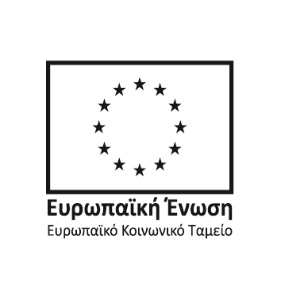 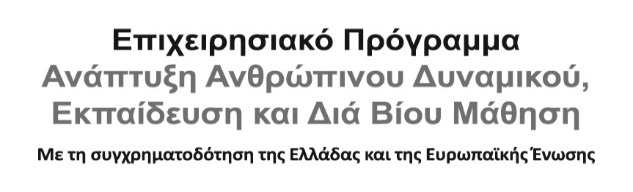 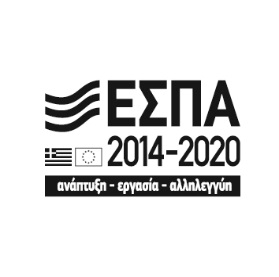 Κωδ.ΚΡΙΤΗΡΙΑΜονάδες Βαθμολόγησης1Συνέντευξη0-302Διδακτορικό τίτλο σπουδών της ημεδαπής ή ισότιμου και αναγνωρισμένου της αλλοδαπής στο θεματικό πεδίο της αναπηρίας και των πολιτικών για την αναπηρία.303.Αποδεδειγμένη συμμετοχή στην συγγραφή μελετών στο θεματικό πεδίο της αναπηρίας και των πολιτικών για την αναπηρία.0-201 μελέτη= 5 Μ2 μελέτες= 10Μ3 μελέτες= 15Μ4 μελέτες + =  20Μ5.Αποδεδειγμένη συμμετοχή στη διεξαγωγή εμπειρικής ποιοτικής έρευνας ως ερευνητής /ρια (Διεξαγωγή ατομικών ποιοτικών συνεντεύξεων ή /και ομαδικών συζητήσεων). 0-201 έρευνα= 5 Μ2 έρευνες= 10Μ3 έρευνες= 15 Μ4  έρευνες+ = 20ΜΣΥΝΟΛΙΚΗ ΒΑΘΜΟΛΟΓΙΑ ΚΡΙΤΗΡΙΩΝΣΥΝΟΛΙΚΗ ΒΑΘΜΟΛΟΓΙΑ ΚΡΙΤΗΡΙΩΝ0-1005ΚΟΙΝΩΝΙΚΑ ΚΡΙΤΗΡΙΑ - ΑΝΑΠΗΡΙΑ Σε υποψηφίους που είναι:άτομα με ποσοστό αναπηρίας από 50% άνω10%5γονείς, τέκνα, αδέλφια ή σύζυγοι ατόμων με ποσοστό αναπηρίας από 67% και άνω 5%